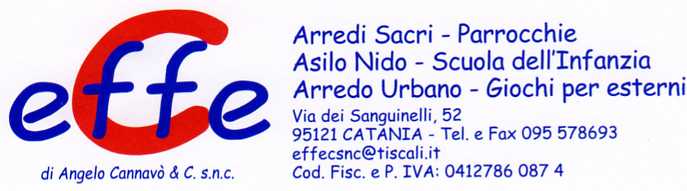 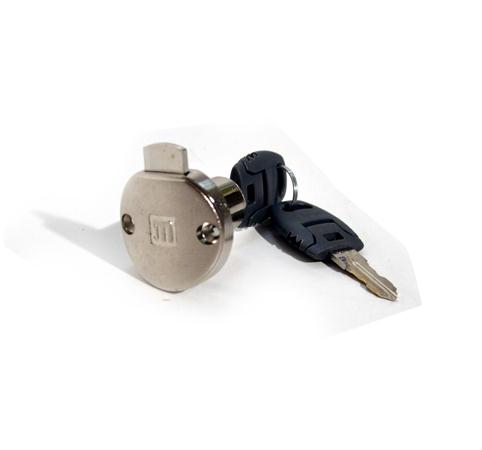 Descrizione:Serratura a cilindro dotata di 2 chiavi, conmeccanismo a leva per armadiature e spogliatoi.
Categoria: AccessoriCodice: 920010